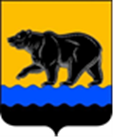 СЧЁТНАЯ ПАЛАТА ГОРОДА НЕФТЕЮГАНСКА16 мкрн., д. 23, помещение № 97, г. Нефтеюганск, Ханты-Мансийский автономный округ - Югра(Тюменская область), 628310, телефон: 20-30-54, факс: 20-30-63 е-mail: sp-ugansk@mail.ru_____________________________________________________________________________________ЗАКЛЮЧЕНИЕ на проект изменений в муниципальную программу «Развитие транспортной системы в городе Нефтеюганске»Счётная палата города Нефтеюганска на основании статьи 157 Бюджетного кодекса Российской Федерации, Положения о Счётной палате города Нефтеюганска, утверждённого решением Думы города Нефтеюганска от 22.12.2021 № 56-VII, рассмотрев проект изменений в муниципальную программу города Нефтеюганска «Развитие физической культуры и спорта в городе Нефтеюганске» (далее по тексту – проект изменений), сообщает следующее:1. При проведении экспертно-аналитического мероприятия учитывалось наличие экспертизы проекта изменений в муниципальную программу:1.1. Департамента финансов администрации города Нефтеюганска на предмет его соответствия бюджетному законодательству Российской Федерации и возможности финансового обеспечения её реализации из бюджета города Нефтеюганска.1.2. Департамента экономического развития администрации города Нефтеюганска на предмет соответствия:- муниципальной программы Порядку принятия решения о разработке муниципальных программ города Нефтеюганска, их формирования, утверждения и реализации, утверждённому постановлением администрации города Нефтеюганска от 18.04.2019 № 77-нп «О модельной муниципальной программе города Нефтеюганска, порядке принятия решения о разработке муниципальных программ города Нефтеюганска, их формирования, утверждения и реализации» (далее по тексту – Порядок от 18.04.2019 № 77-нп);- программных мероприятий целям муниципальной программы;- сроков её реализации задачам;- целевых показателей, характеризующих результаты реализации муниципальной программы, показателям экономической, бюджетной и социальной эффективности;- требованиям, установленным нормативными правовыми актами в сфере управления проектной деятельностью.	2. Проектом изменений планируется перераспределить финансовые средства в размере 3 525,053 тыс. рублей с мероприятия «Улучшение условий дорожного движения и устранение опасных участков на улично-дорожной сети» на мероприятие «Строительство (реконструкция), капитальный ремонт и ремонт автомобильных дорог общего пользования местного значения», предусмотренные на обустройство улично-дорожной сети города Нефтеюганска остановкой и тротуаром на Проезде 5П.	В составе финансово-экономических обоснований предоставлен сводный сметный расчёт стоимости строительства объекта «Капитальный ремонт участка автомобильной дороги общего пользования местного значения: Проезд 5П» на сумму 29 218,386 тыс. рублей, в том числе ремонт участка автомобильной дороги – 25 852,383 тыс. рублей, обустройство улично-дорожной сети остановкой и тротуаром – 3 366,003 тыс. рублей.	В тоже время, согласно сводных сметных расчётов стоимости строительства, представленных департаментом жилищно-коммунального хозяйства администрации города Нефтеюганска в Счётную палату 03.03.2022 года, объём необходимых для ремонта средств составляет 29 953,667 тыс. рублей, в том числе:	- ремонт автомобильной дороги общего пользования местного значения: Проезд 5П - 26 428,614 тыс. рублей;	- обустройство улично-дорожной сети остановкой и тротуаром – 3 525,053 тыс. рублей. 	Таким образом, разница между сметными расчётами составляет 735,281 тыс. рублей (29 953,667 тыс. рублей - 29 218,386 тыс. рублей). Рекомендуем оценить обоснованность планируемого объёма финансирования на выполнение указанных выше работ, после чего, в случае его избыточности, остаток средств перераспределить либо исключить.      	На основании изложенного, предлагаем проект изменений направить на утверждение с учётом рекомендации, отражённой в настоящем заключении. Информацию о решениях, принятых по результатам рассмотрения заключения, направить в адрес Счётной палаты до 11.04.2022 года.Исполняющий обязанностипредседателя 					                                     Э.Н. ХуснуллинаИсполнитель:начальник  инспекторского отдела № 1Счётной палаты города НефтеюганскаПортнова Людмила НиколаевнаТел. 8 (3463) 20-30-54Исх. от 28.03.2022 № СП-218-2 